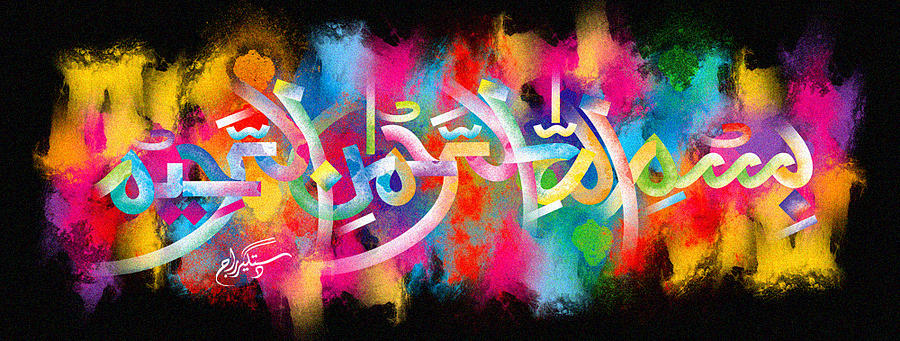 The Miracle Peach and Its StoneThe Exclusive Islamic Miracle Photographs of Dr Umar Elahi AzamSunday 4nd October 2015Manchester, UKIntroductionThe Name of Allah  was both in the cross-section of [a chunk of], and the stone of, this peach.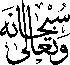 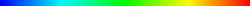 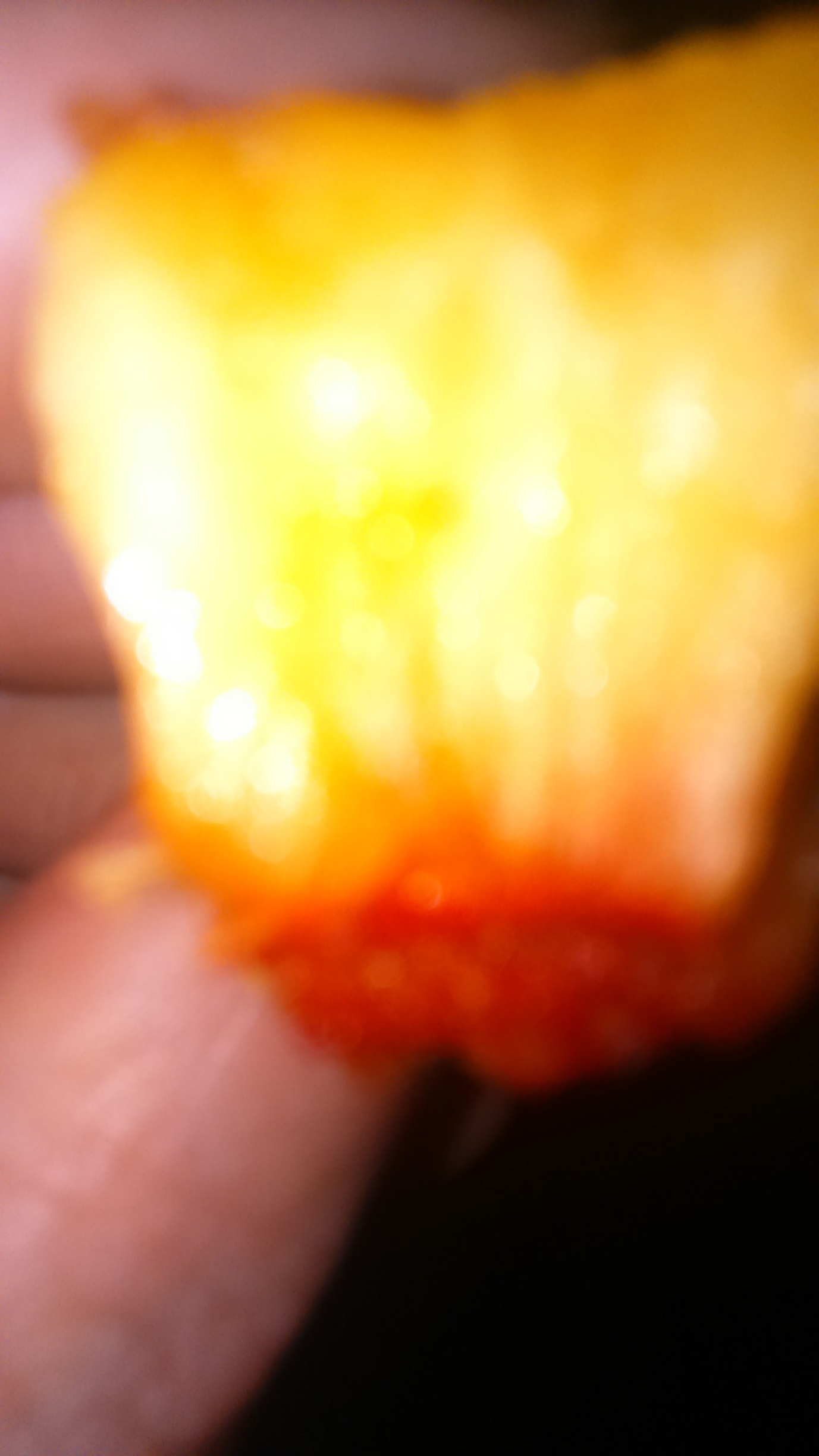 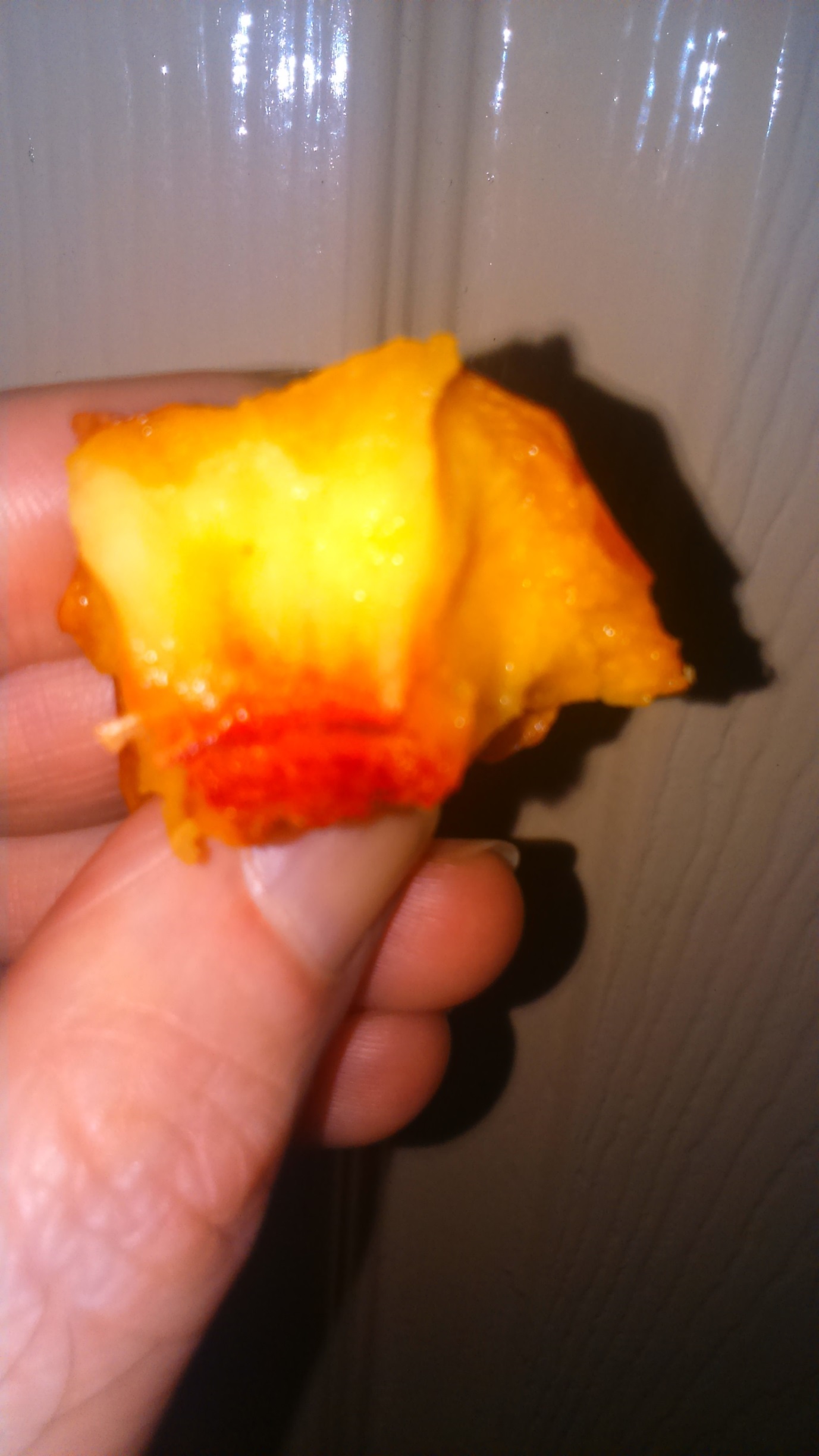 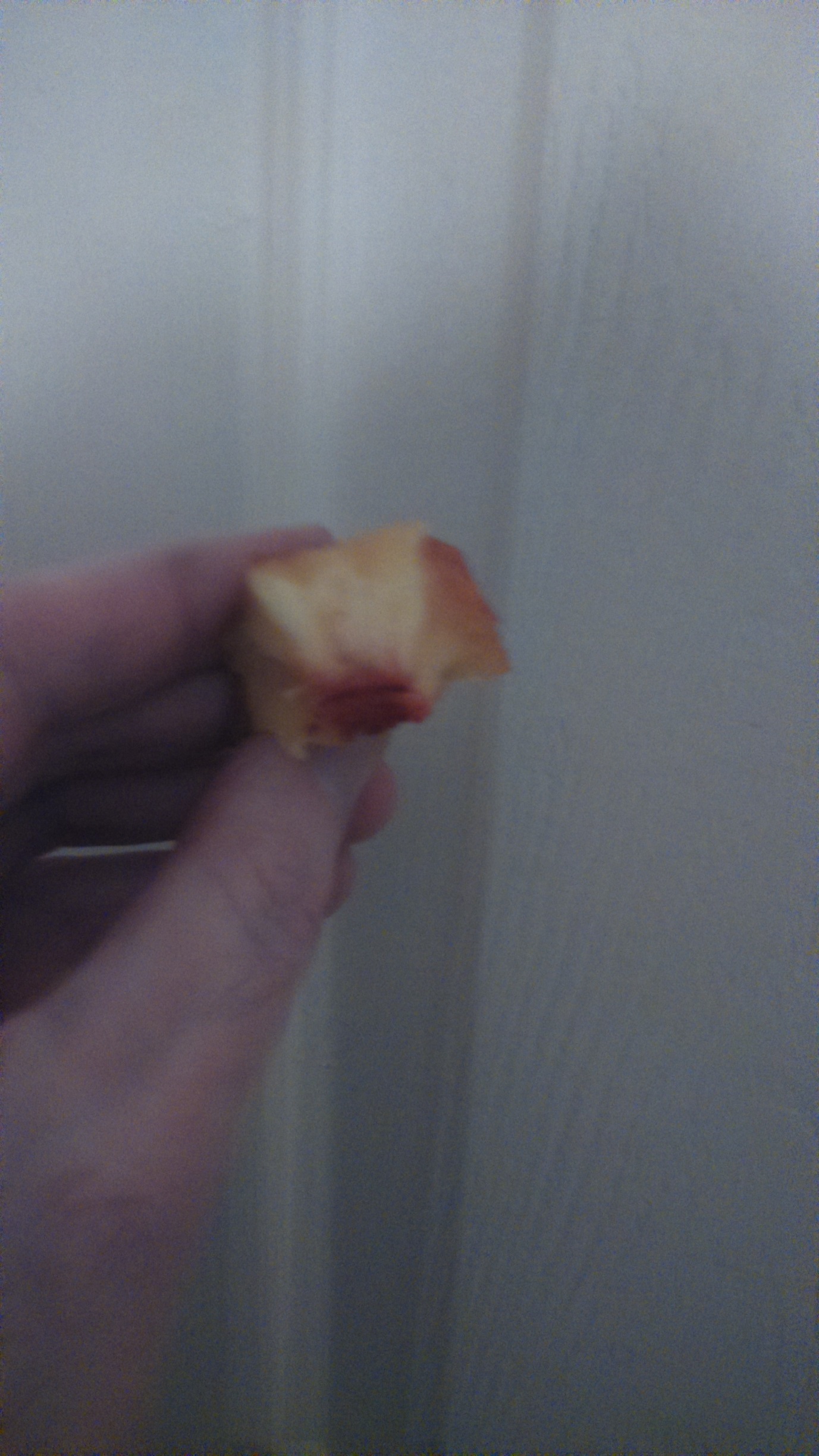 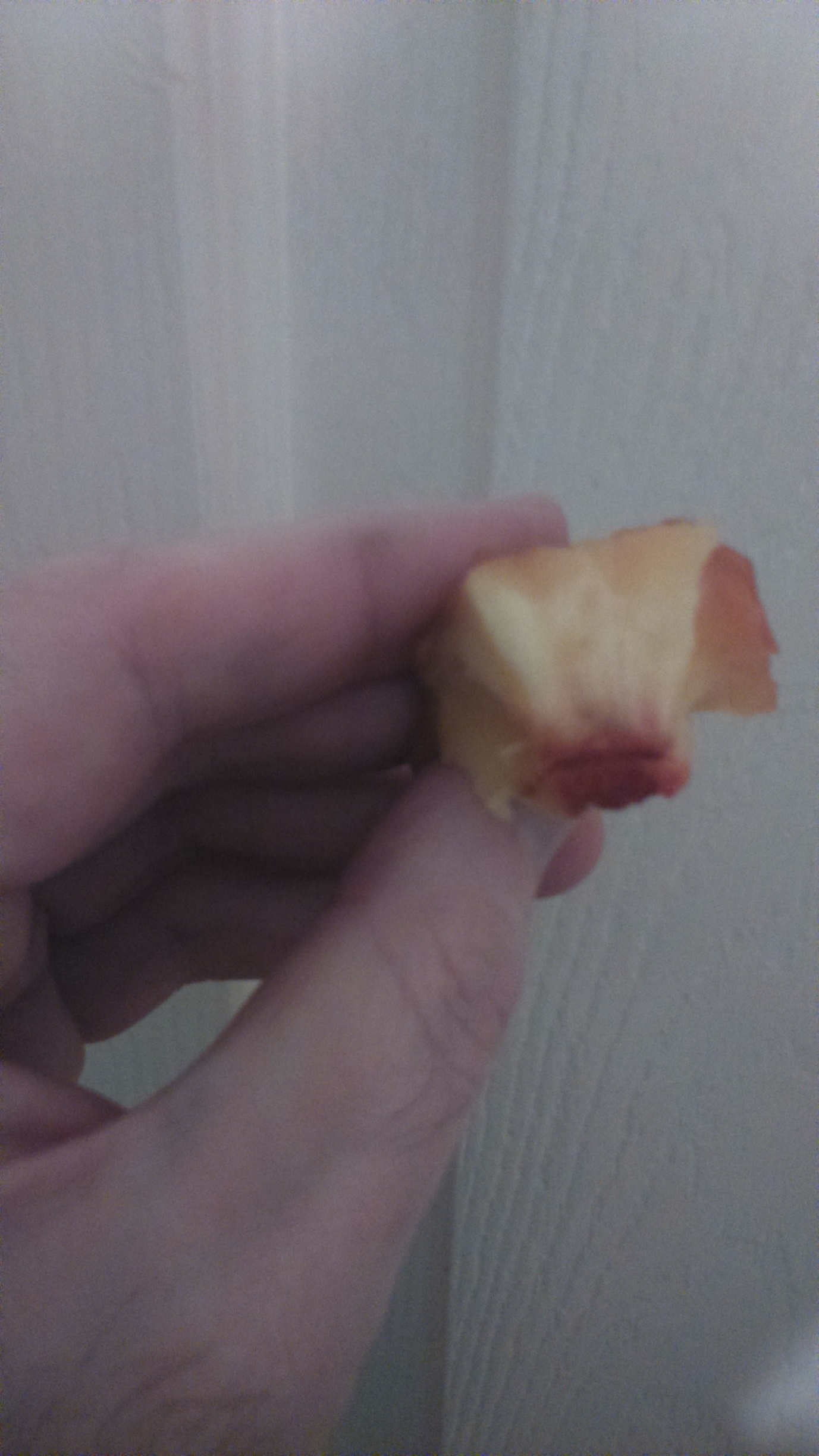 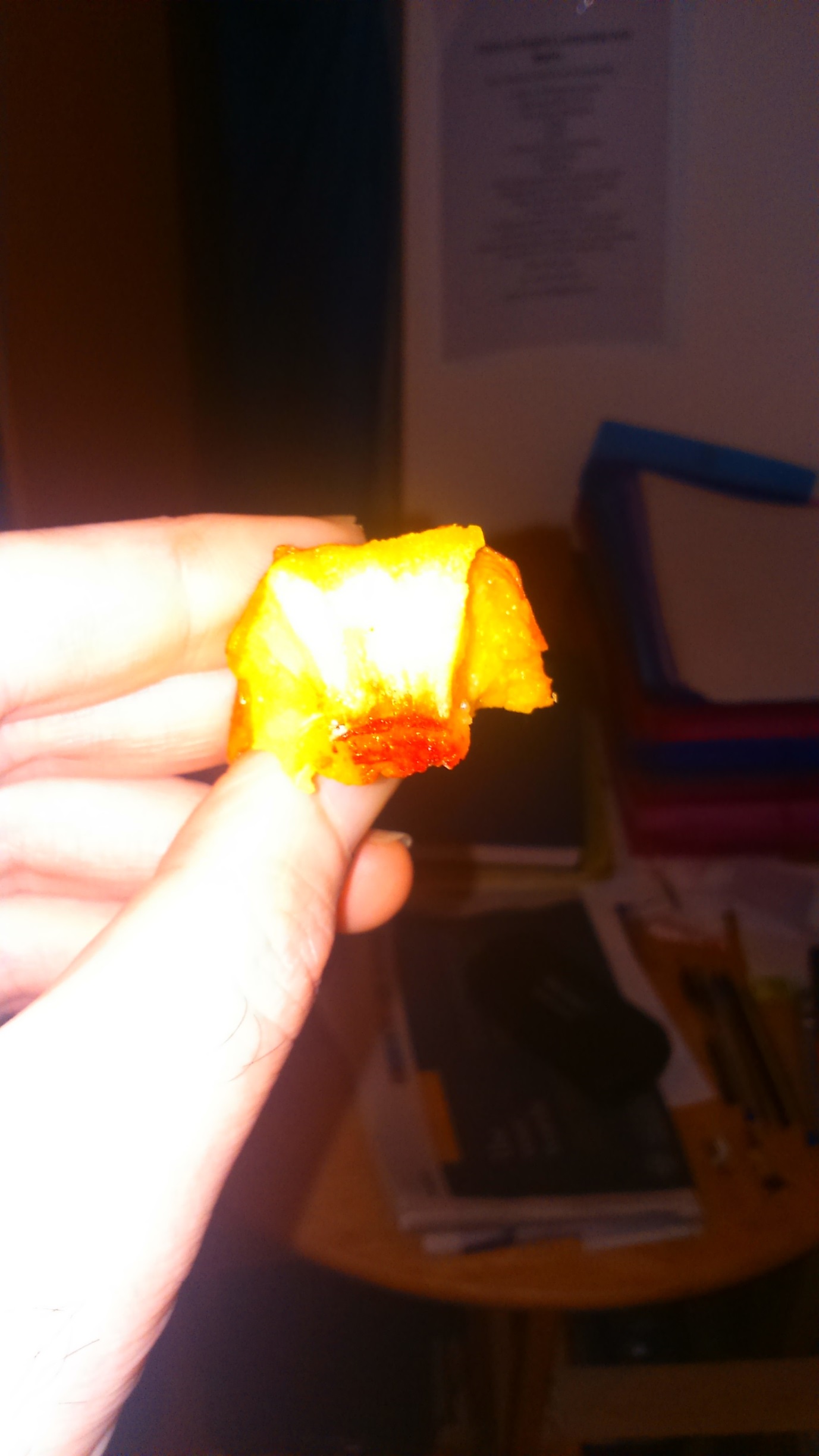 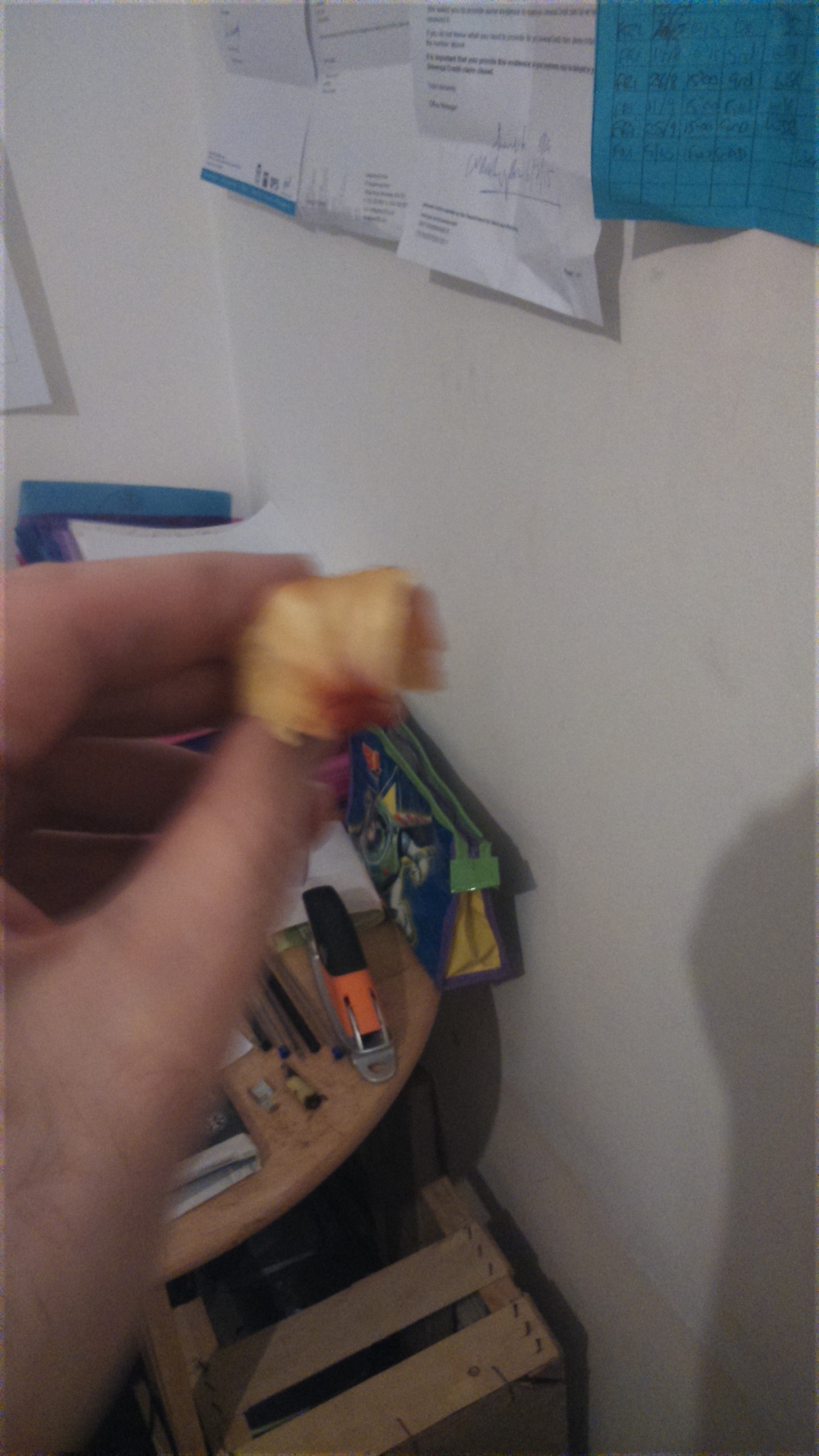 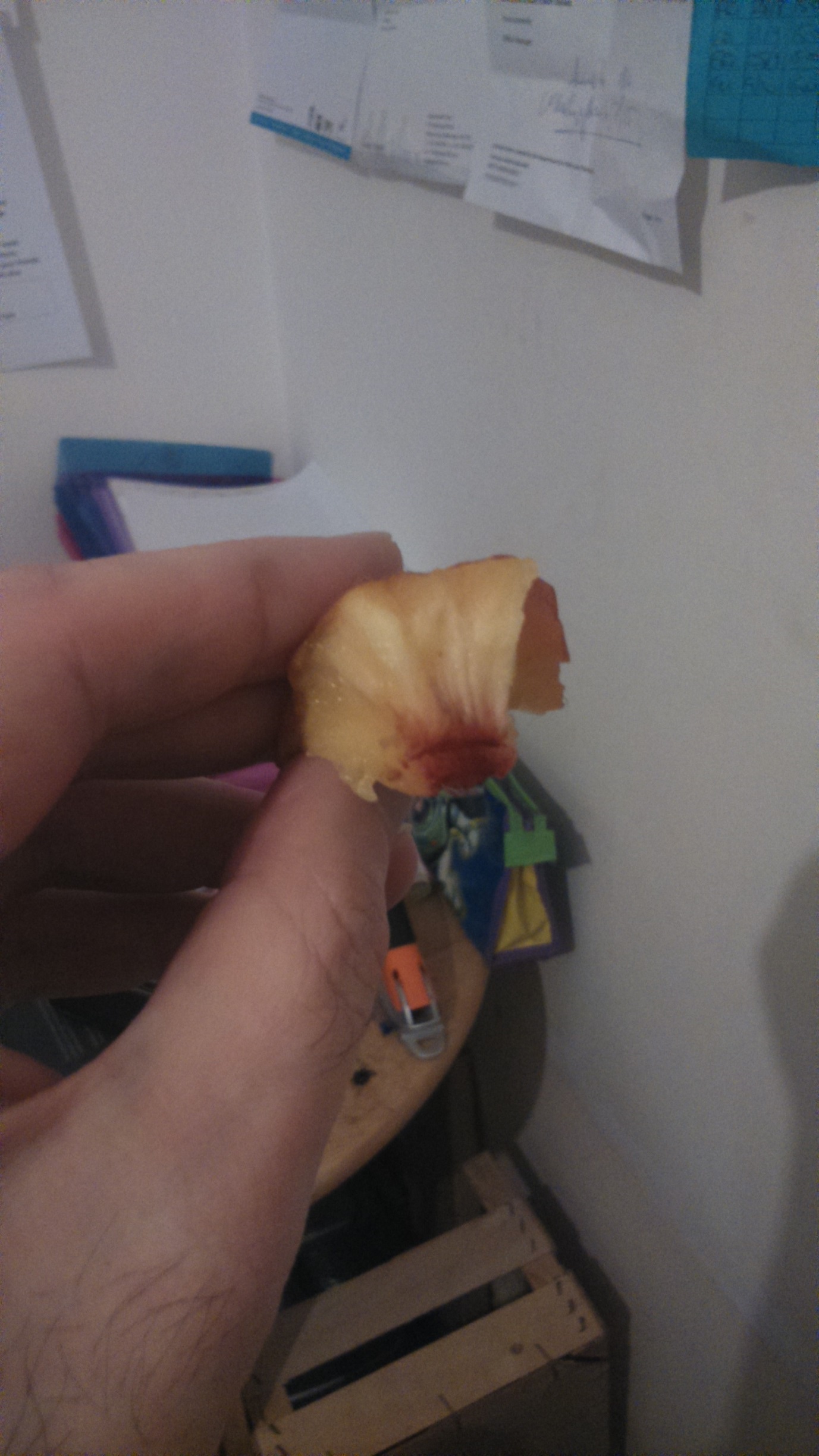 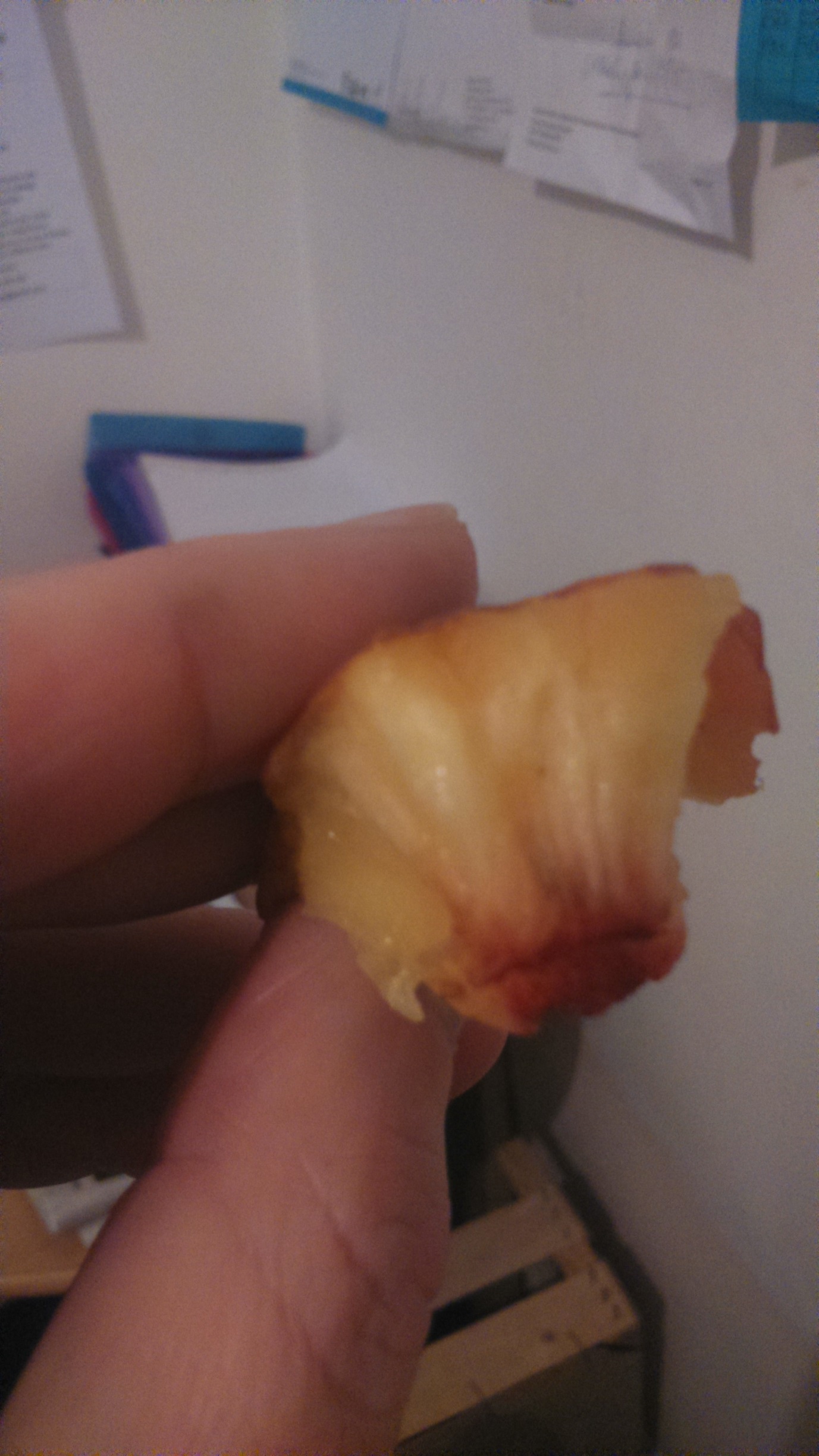 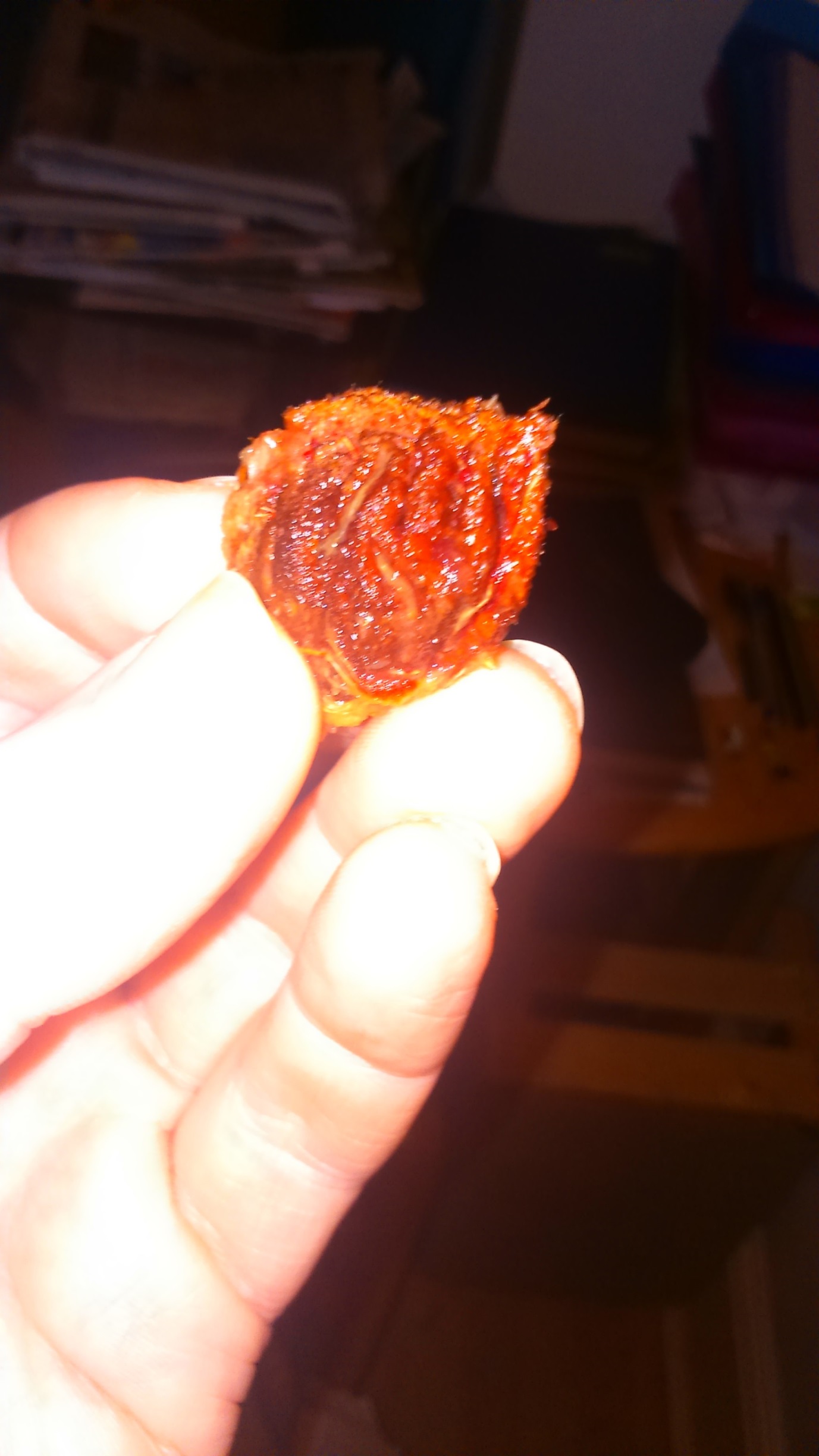 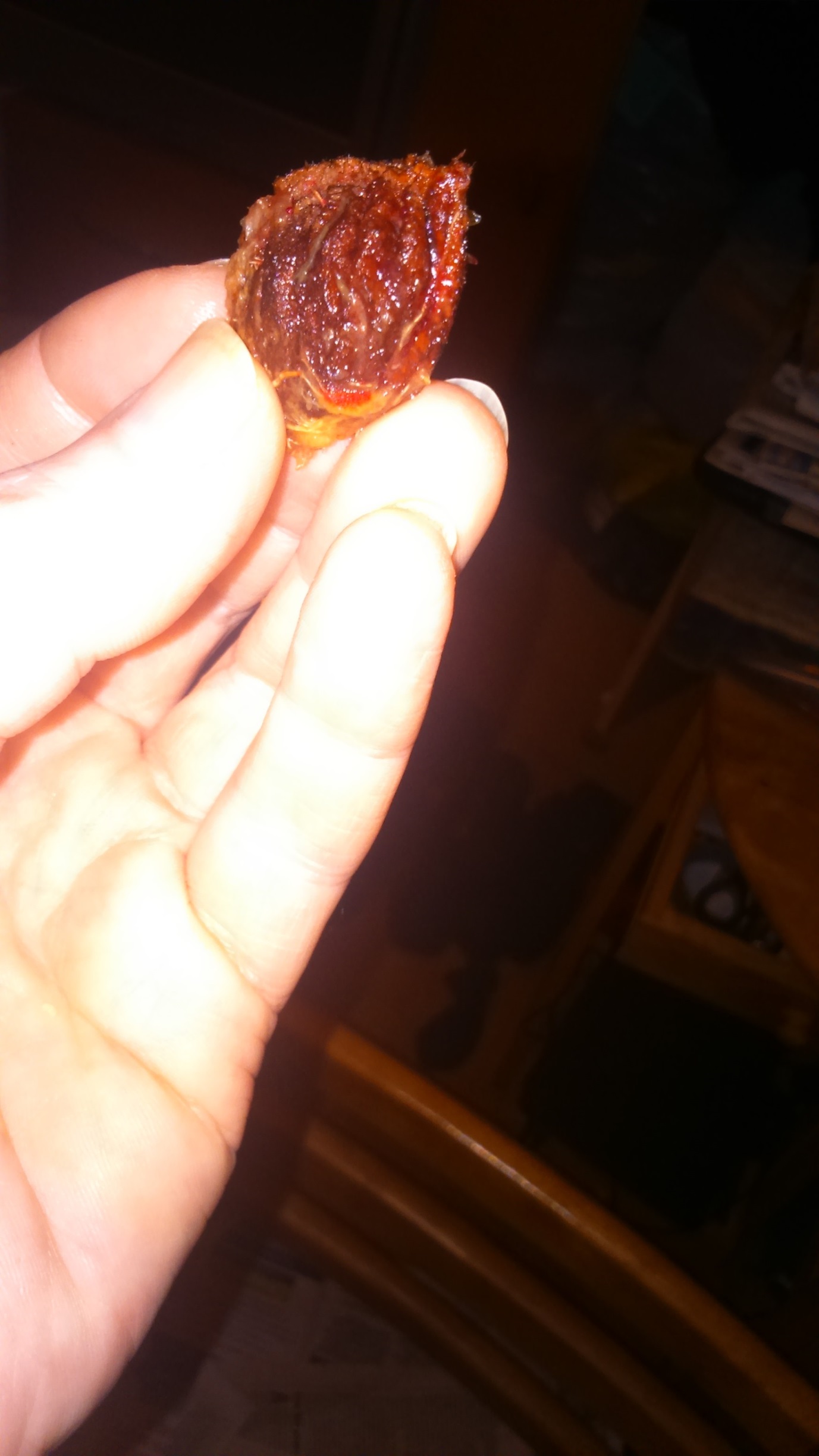 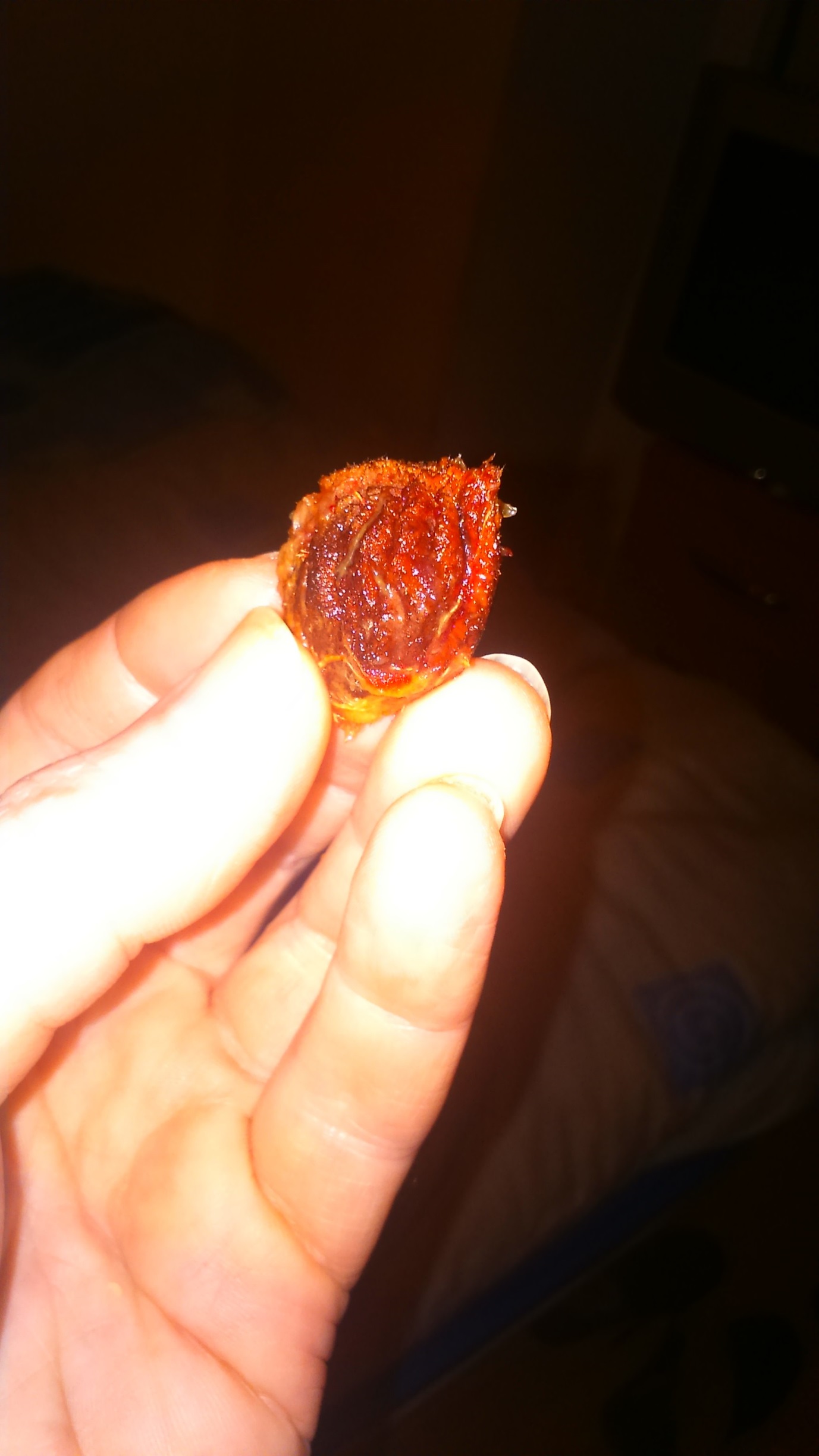 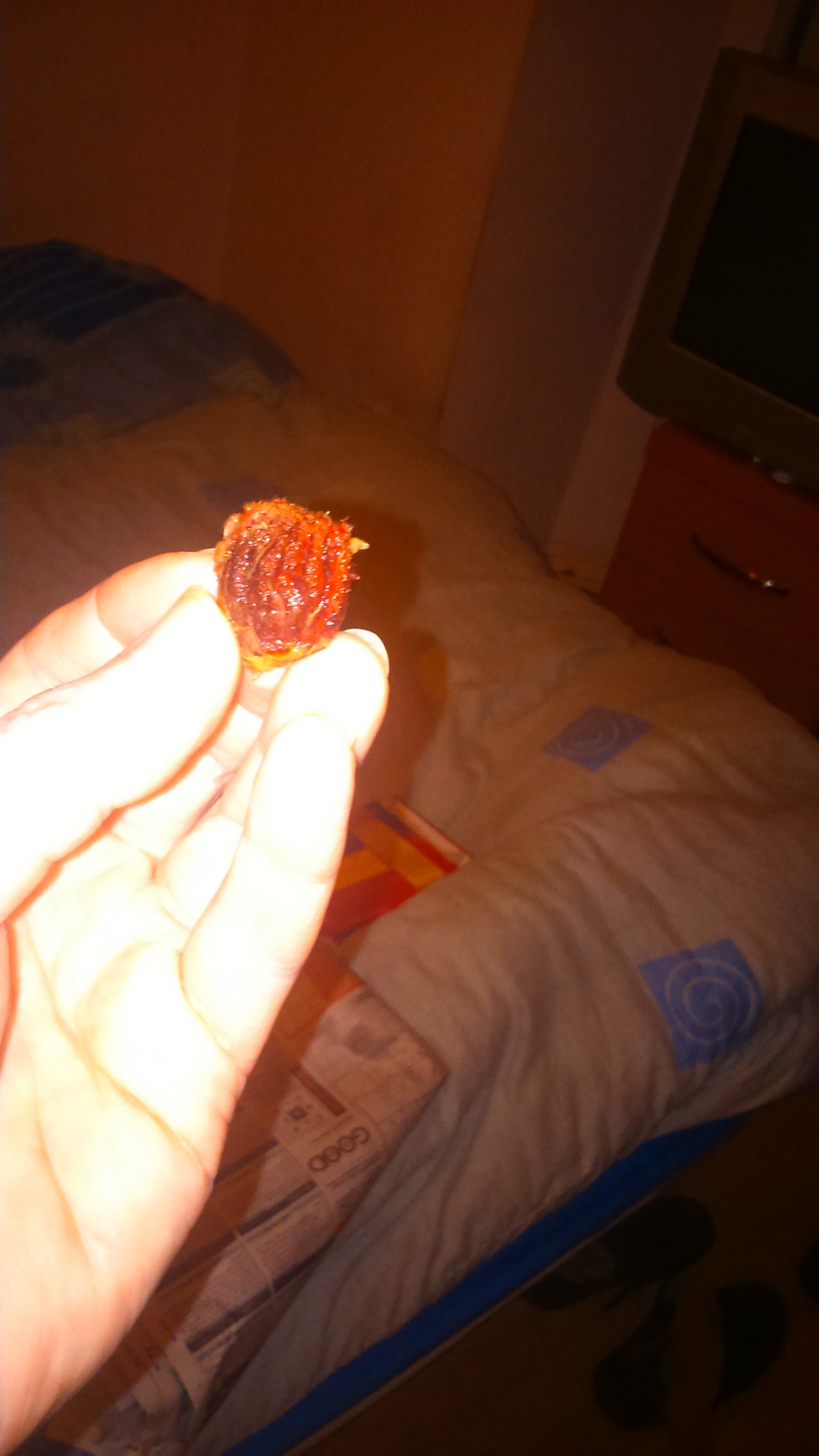 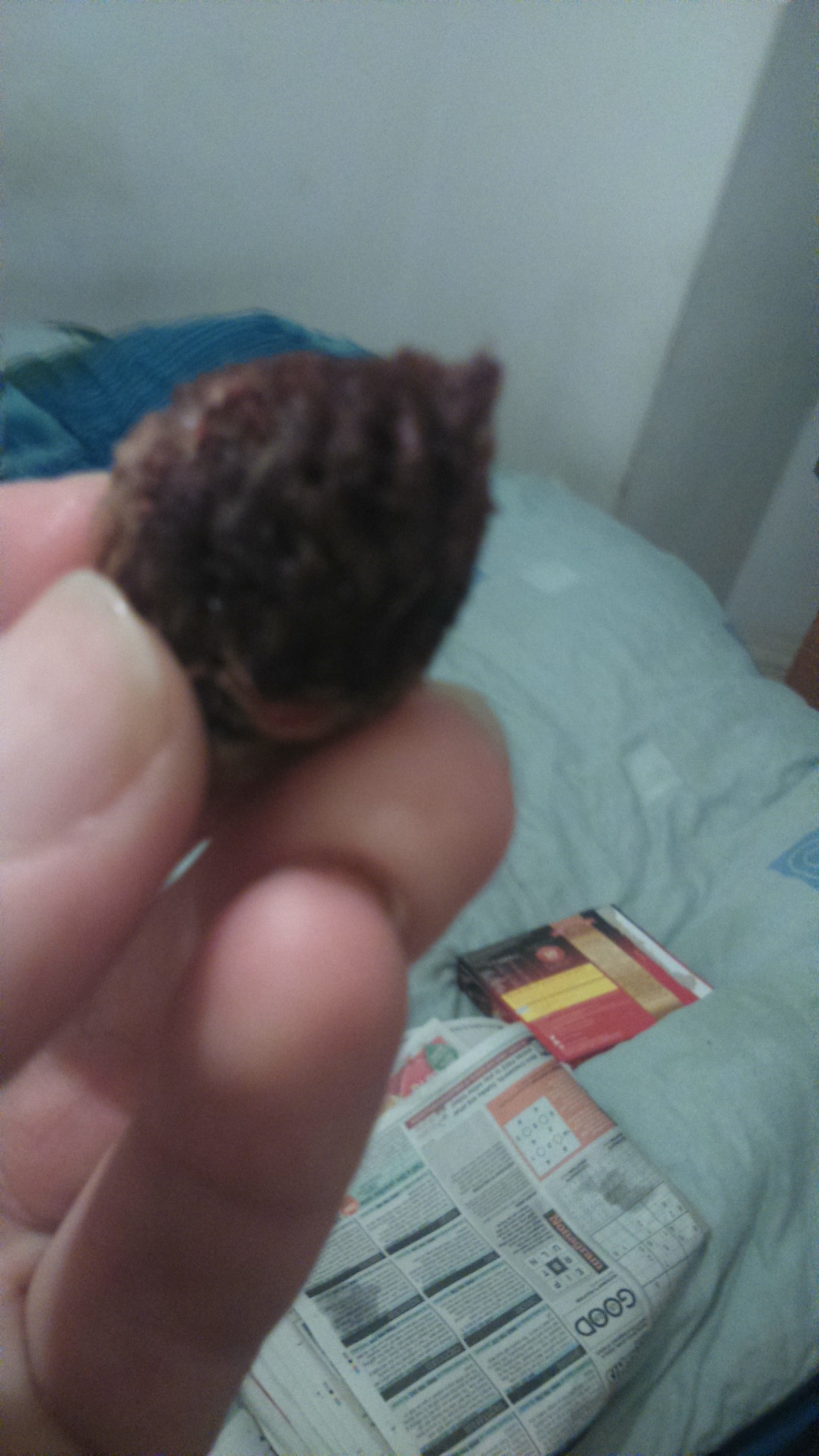 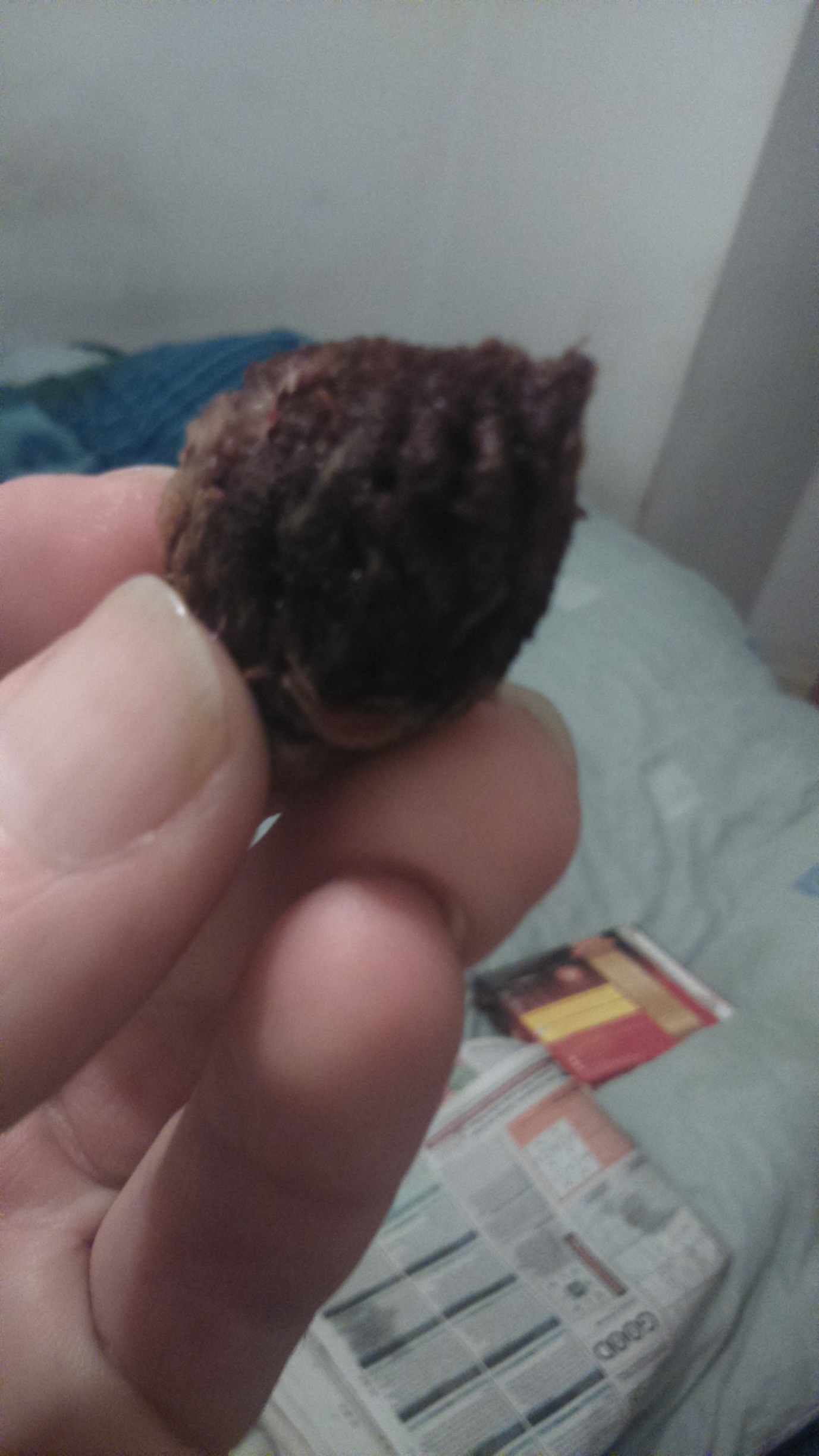 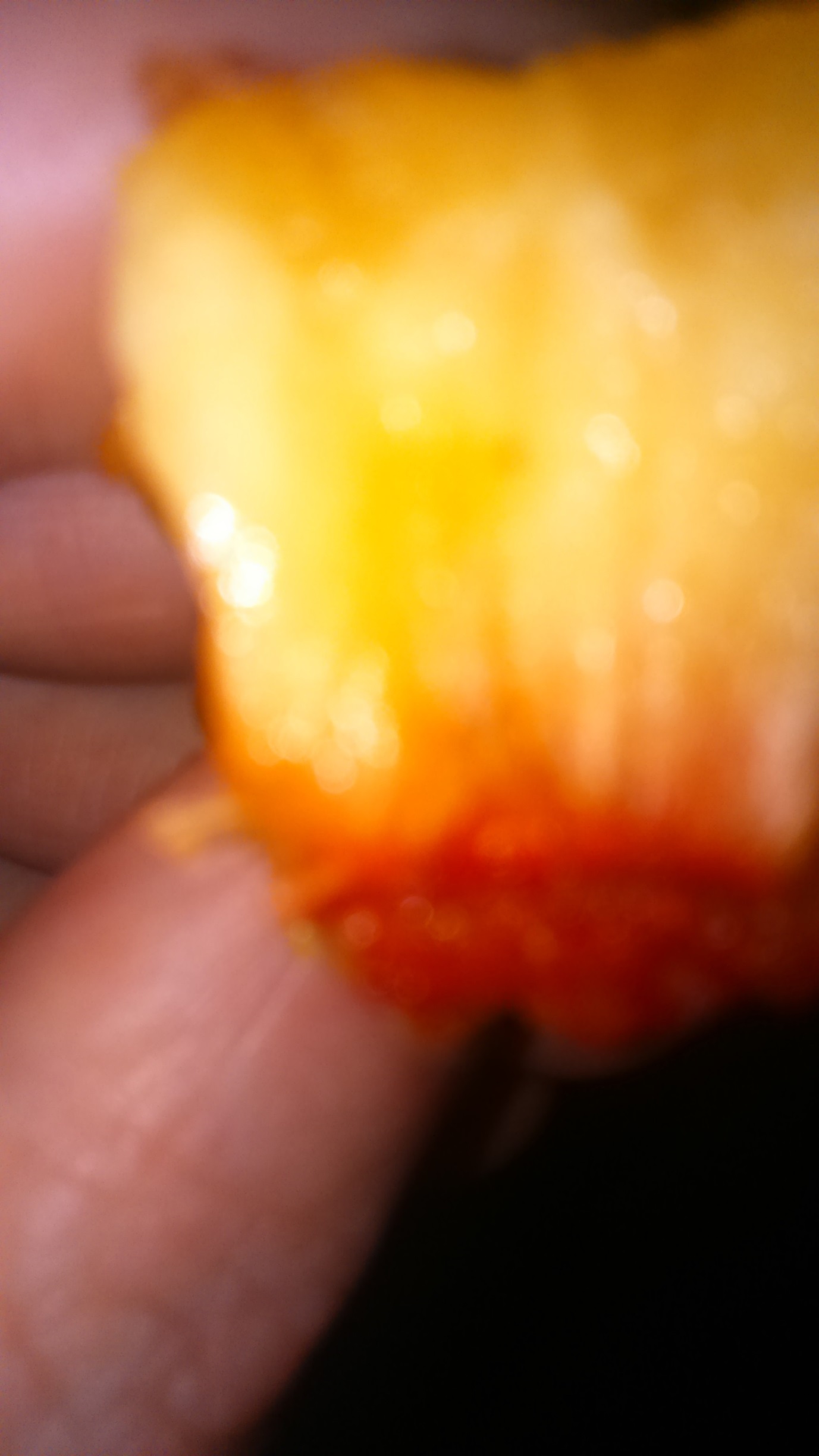 